CURRICULUM VITAE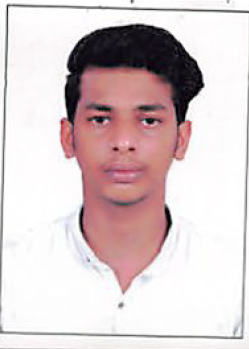  PERSONAL DETAILS	NAME	: ASHIKNATIONALITY.	:INDIANSEX	:MALEDATE OF BIRTH	:21/01/1998AIL                        : ashik-393920@gulfjobseeker.comOBJECTIVE	Seeking a position in a more challenging environment where my skills, experience and creativity could be productively to further a firms environmental objective LANGUAGE KNOWN	ENGLISH, MALAYALAM,ARABIC,TAMIL EDUCATIONAL QUALIFICATION	SSLCPLUS TWO EXPERIENCE	3 YEARS  WORKING  AS SALES  EXECUTIVE IN DUBAI DECLARATION	I hereby confirm that all the details given by me are true to the best of my knowledge and	belief.Date :Place:	ASHIK 